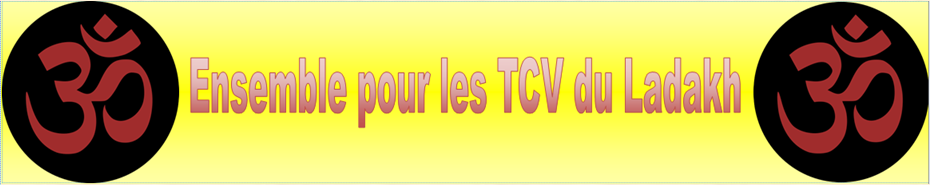 BULLETIN D’ADHÉSION / PARRAINNAGE (1) ANNÉE 20..Je, soussigné(e) Mme / Mlle /M. : …………………………………………………………………………………………………… Adresse : ……………………………………………………………………………………………………………………………………….. Tel : ………………………………………….Courriel : ………………………………….- Adhère / Renouvelle (1) mon adhésion à l’association « Ensemble pour les TCV du Ladakh »  pour une cotisation annuelle  de : 20€           - Souhaite : Parrainer Un enfant : 40€ par mois (   ) Faire un don exceptionnel de ............... € (   ) Devenir membre bienfaiteur pour un montant de 150 € (   ) Être membre actif de l’association : (   ) Préciser le type d’aide possible : participation aux manifestations (tenue stands, diffusion affiches, photocopies, aide à réalisation et/ou montage de dossiers, informatique, internet...)- Mode de règlement : (   ) Chèque bancaire/postal à l’ordre de « Ensemble pour les TCV du Ladakh »                        	                            (   ) Virement bancaire/postal sur le compte de l’association.Date et signature :Bulletin d'adhésion/parrainage à retourner à : Ensemble pour les TCV du Ladakh  11 Impasse des Romarins 34190 CAZILHACTel : 06 28 92 70 96Courriel : contact@ensemblepourlestcvduLadakh.fr Website : http/ensemblepourlestcvduLadakh.frLa réduction d’impôts est de 66 % de votre don et /ou votre cotisation.Rayer la mention inutile 